《 イベントスケジュール　受付締切日 》メールkcp-u@city.kurume.lg.jpまたはFAX0942-36-3086でご提出ください。《 イベントスケジュール　掲載例 》　※掲載情報レイアウトスペースに限りがございます。掲載内容はご一任のほどお願いいたします。ザ・グランドホール、久留米座・Cボックス、六角堂広場、展示室会議室、スタジオ、和室《 広報活動の支援 》◆館内へのポスター掲示、チラシ配架久留米シティプラザで行う催事のPRをご希望の場合は、以下の範囲内で承ることができます。→郵送または総合受付へお持ちください。掲示や配架の場所・時期・期間等は、久留米シティプラザにご一任いただきますので、ご了承ください。ポスター：１催事につき２枚まで。サイズは原則Ｂ２版チラシ　：１催事につき１００枚まで。サイズはＡ４版以下公式WEBサイト◆広報用素材の提供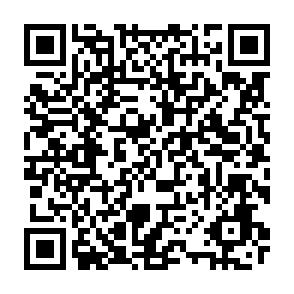 久留米シティプラザの外観・内観写真・周辺地図の使用や施設内で撮影をしたい場合は届出が必要です。届出様式は公式WEBサイトの“施設案内”からダウンロードできます。以下にご連絡ください。《 お問い合わせ先 》掲載希望物（してください）概要　受付〆切□㋑イベントスケジュール（チラシ）毎月1日発行、WEBにデータ掲載。公共施設等に掲架※掲載情報レイアウトスペースに限りがございます。裏面の掲載例をご参照ください。掲載内容はご一任のほどお願いいたします。裏面参照□㋒公式ウェブサイト随時掲載　※画像は1点（JPG形式）掲載することができます。使用日の7日前まで□㋚使用日サイネージ（デジタル案内板）※掲示を基本とします。ホールは使用日の午前8時30分から、会議室は開始・開演の1時間前から表示。使用日の7日前まで項　目掲載物記入欄記入欄記入欄記入欄記入欄記入欄記入欄記入欄記入欄記入欄記入欄記入欄情報公開日（必須）㋒提出日以降　　　　　　　□　西暦　　　　　　年　　　月　　　日　　　　　時以降提出日以降　　　　　　　□　西暦　　　　　　年　　　月　　　日　　　　　時以降提出日以降　　　　　　　□　西暦　　　　　　年　　　月　　　日　　　　　時以降提出日以降　　　　　　　□　西暦　　　　　　年　　　月　　　日　　　　　時以降提出日以降　　　　　　　□　西暦　　　　　　年　　　月　　　日　　　　　時以降提出日以降　　　　　　　□　西暦　　　　　　年　　　月　　　日　　　　　時以降提出日以降　　　　　　　□　西暦　　　　　　年　　　月　　　日　　　　　時以降提出日以降　　　　　　　□　西暦　　　　　　年　　　月　　　日　　　　　時以降提出日以降　　　　　　　□　西暦　　　　　　年　　　月　　　日　　　　　時以降提出日以降　　　　　　　□　西暦　　　　　　年　　　月　　　日　　　　　時以降提出日以降　　　　　　　□　西暦　　　　　　年　　　月　　　日　　　　　時以降提出日以降　　　　　　　□　西暦　　　　　　年　　　月　　　日　　　　　時以降催事名(必須)※展示室・会議室・和室・スタジオは24文字まで㋑㋒㋚催事名(必須)※展示室・会議室・和室・スタジオは24文字まで㋑㋒㋚催事名(必須)※展示室・会議室・和室・スタジオは24文字まで㋑㋒㋚催事名(必須)※展示室・会議室・和室・スタジオは24文字まで㋑㋒㋚開催日時(必須)㋑㋒㋚月　　　日　(　　　)開場／受付：開始／開演：終了／終演：月　　　日　(　　　)開場／受付：開始／開演：終了／終演：月　　　日　(　　　)開場／受付：開始／開演：終了／終演：月　　　日　(　　　)開場／受付：開始／開演：終了／終演：　　月　　　日　(　　　)開場／受付：開始／開演：終了／終演：　　月　　　日　(　　　)開場／受付：開始／開演：終了／終演：　　月　　　日　(　　　)開場／受付：開始／開演：終了／終演：　　月　　　日　(　　　)開場／受付：開始／開演：終了／終演：　　月　　　日　(　　　)開場／受付：開始／開演：終了／終演：　　月　　　日　(　　　)開場／受付：開始／開演：終了／終演：　　月　　　日　(　　　)開場／受付：開始／開演：終了／終演：　　月　　　日　(　　　)開場／受付：開始／開演：終了／終演：会場(必須)㋑㋒㋚主催者名(必須)※展示室・会議室・和室・スタジオは24文字まで㋒㋚主催者名(必須)※展示室・会議室・和室・スタジオは24文字まで㋒㋚主催者名(必須)※展示室・会議室・和室・スタジオは24文字まで㋒㋚主催者名(必須)※展示室・会議室・和室・スタジオは24文字まで㋒㋚お問い合わせ先(必須)記入された個人情報は、目的の範囲を超えて使用することはありませんが公表をいたします。お問い合わせ先(必須)記入された個人情報は、目的の範囲を超えて使用することはありませんが公表をいたします。□ 主催名と同一　　※主催者名と異なる場合は以下にご記入ください。□ 主催名と同一　　※主催者名と異なる場合は以下にご記入ください。□ 主催名と同一　　※主催者名と異なる場合は以下にご記入ください。□ 主催名と同一　　※主催者名と異なる場合は以下にご記入ください。□ 主催名と同一　　※主催者名と異なる場合は以下にご記入ください。□ 主催名と同一　　※主催者名と異なる場合は以下にご記入ください。□ 主催名と同一　　※主催者名と異なる場合は以下にご記入ください。□ 主催名と同一　　※主催者名と異なる場合は以下にご記入ください。□ 主催名と同一　　※主催者名と異なる場合は以下にご記入ください。□ 主催名と同一　　※主催者名と異なる場合は以下にご記入ください。□ 主催名と同一　　※主催者名と異なる場合は以下にご記入ください。□ 主催名と同一　　※主催者名と異なる場合は以下にご記入ください。㋑イベントスケジュール（チラシ）㋒公式ウェブサイト㋑㋒㋒には以下をすべて掲載します。㋑には１つ掲載します。希望項目にしてください。□ TEL：（　　　　　　　　　　　　　　　　　　）　　□ FAX：（　　　　　　　　　　　　　　　　　　）□ メール：（　　　　　　　　　　　　　　　　　　　　　　　　　　　　　　　　　　　　　　　　　　　　　）㋒には以下をすべて掲載します。㋑には１つ掲載します。希望項目にしてください。□ TEL：（　　　　　　　　　　　　　　　　　　）　　□ FAX：（　　　　　　　　　　　　　　　　　　）□ メール：（　　　　　　　　　　　　　　　　　　　　　　　　　　　　　　　　　　　　　　　　　　　　　）㋒には以下をすべて掲載します。㋑には１つ掲載します。希望項目にしてください。□ TEL：（　　　　　　　　　　　　　　　　　　）　　□ FAX：（　　　　　　　　　　　　　　　　　　）□ メール：（　　　　　　　　　　　　　　　　　　　　　　　　　　　　　　　　　　　　　　　　　　　　　）㋒には以下をすべて掲載します。㋑には１つ掲載します。希望項目にしてください。□ TEL：（　　　　　　　　　　　　　　　　　　）　　□ FAX：（　　　　　　　　　　　　　　　　　　）□ メール：（　　　　　　　　　　　　　　　　　　　　　　　　　　　　　　　　　　　　　　　　　　　　　）㋒には以下をすべて掲載します。㋑には１つ掲載します。希望項目にしてください。□ TEL：（　　　　　　　　　　　　　　　　　　）　　□ FAX：（　　　　　　　　　　　　　　　　　　）□ メール：（　　　　　　　　　　　　　　　　　　　　　　　　　　　　　　　　　　　　　　　　　　　　　）㋒には以下をすべて掲載します。㋑には１つ掲載します。希望項目にしてください。□ TEL：（　　　　　　　　　　　　　　　　　　）　　□ FAX：（　　　　　　　　　　　　　　　　　　）□ メール：（　　　　　　　　　　　　　　　　　　　　　　　　　　　　　　　　　　　　　　　　　　　　　）㋒には以下をすべて掲載します。㋑には１つ掲載します。希望項目にしてください。□ TEL：（　　　　　　　　　　　　　　　　　　）　　□ FAX：（　　　　　　　　　　　　　　　　　　）□ メール：（　　　　　　　　　　　　　　　　　　　　　　　　　　　　　　　　　　　　　　　　　　　　　）㋒には以下をすべて掲載します。㋑には１つ掲載します。希望項目にしてください。□ TEL：（　　　　　　　　　　　　　　　　　　）　　□ FAX：（　　　　　　　　　　　　　　　　　　）□ メール：（　　　　　　　　　　　　　　　　　　　　　　　　　　　　　　　　　　　　　　　　　　　　　）㋒には以下をすべて掲載します。㋑には１つ掲載します。希望項目にしてください。□ TEL：（　　　　　　　　　　　　　　　　　　）　　□ FAX：（　　　　　　　　　　　　　　　　　　）□ メール：（　　　　　　　　　　　　　　　　　　　　　　　　　　　　　　　　　　　　　　　　　　　　　）㋒には以下をすべて掲載します。㋑には１つ掲載します。希望項目にしてください。□ TEL：（　　　　　　　　　　　　　　　　　　）　　□ FAX：（　　　　　　　　　　　　　　　　　　）□ メール：（　　　　　　　　　　　　　　　　　　　　　　　　　　　　　　　　　　　　　　　　　　　　　）㋒には以下をすべて掲載します。㋑には１つ掲載します。希望項目にしてください。□ TEL：（　　　　　　　　　　　　　　　　　　）　　□ FAX：（　　　　　　　　　　　　　　　　　　）□ メール：（　　　　　　　　　　　　　　　　　　　　　　　　　　　　　　　　　　　　　　　　　　　　　）㋒には以下をすべて掲載します。㋑には１つ掲載します。希望項目にしてください。□ TEL：（　　　　　　　　　　　　　　　　　　）　　□ FAX：（　　　　　　　　　　　　　　　　　　）□ メール：（　　　　　　　　　　　　　　　　　　　　　　　　　　　　　　　　　　　　　　　　　　　　　）料金(必須)㋑㋒　□有料　　□無料　　□　関係者のみ□要事前申込　□要整理券　　□有料　　□無料　　□　関係者のみ□要事前申込　□要整理券　　□有料　　□無料　　□　関係者のみ□要事前申込　□要整理券　　□有料　　□無料　　□　関係者のみ□要事前申込　□要整理券　　□有料　　□無料　　□　関係者のみ□要事前申込　□要整理券　　□有料　　□無料　　□　関係者のみ□要事前申込　□要整理券　　□有料　　□無料　　□　関係者のみ□要事前申込　□要整理券　　□有料　　□無料　　□　関係者のみ□要事前申込　□要整理券　　□有料　　□無料　　□　関係者のみ□要事前申込　□要整理券　　□有料　　□無料　　□　関係者のみ□要事前申込　□要整理券　　□有料　　□無料　　□　関係者のみ□要事前申込　□要整理券　　□有料　　□無料　　□　関係者のみ□要事前申込　□要整理券　料金(必須)㋑㋒料金：（前売　　　　　　　　　　　　　　　　　　　　　　　　　　　当日　　　　　　　　　　　　　   　　）料金：（前売　　　　　　　　　　　　　　　　　　　　　　　　　　　当日　　　　　　　　　　　　　   　　）料金：（前売　　　　　　　　　　　　　　　　　　　　　　　　　　　当日　　　　　　　　　　　　　   　　）料金：（前売　　　　　　　　　　　　　　　　　　　　　　　　　　　当日　　　　　　　　　　　　　   　　）料金：（前売　　　　　　　　　　　　　　　　　　　　　　　　　　　当日　　　　　　　　　　　　　   　　）料金：（前売　　　　　　　　　　　　　　　　　　　　　　　　　　　当日　　　　　　　　　　　　　   　　）料金：（前売　　　　　　　　　　　　　　　　　　　　　　　　　　　当日　　　　　　　　　　　　　   　　）料金：（前売　　　　　　　　　　　　　　　　　　　　　　　　　　　当日　　　　　　　　　　　　　   　　）料金：（前売　　　　　　　　　　　　　　　　　　　　　　　　　　　当日　　　　　　　　　　　　　   　　）料金：（前売　　　　　　　　　　　　　　　　　　　　　　　　　　　当日　　　　　　　　　　　　　   　　）料金：（前売　　　　　　　　　　　　　　　　　　　　　　　　　　　当日　　　　　　　　　　　　　   　　）料金：（前売　　　　　　　　　　　　　　　　　　　　　　　　　　　当日　　　　　　　　　　　　　   　　）料金(必須)㋑㋒席種：□全席指定　□全席自由　　　　　　　　　　　　　　定員：（         　　　名／組　）　席種：□全席指定　□全席自由　　　　　　　　　　　　　　定員：（         　　　名／組　）　席種：□全席指定　□全席自由　　　　　　　　　　　　　　定員：（         　　　名／組　）　席種：□全席指定　□全席自由　　　　　　　　　　　　　　定員：（         　　　名／組　）　席種：□全席指定　□全席自由　　　　　　　　　　　　　　定員：（         　　　名／組　）　席種：□全席指定　□全席自由　　　　　　　　　　　　　　定員：（         　　　名／組　）　席種：□全席指定　□全席自由　　　　　　　　　　　　　　定員：（         　　　名／組　）　席種：□全席指定　□全席自由　　　　　　　　　　　　　　定員：（         　　　名／組　）　席種：□全席指定　□全席自由　　　　　　　　　　　　　　定員：（         　　　名／組　）　席種：□全席指定　□全席自由　　　　　　　　　　　　　　定員：（         　　　名／組　）　席種：□全席指定　□全席自由　　　　　　　　　　　　　　定員：（         　　　名／組　）　席種：□全席指定　□全席自由　　　　　　　　　　　　　　定員：（         　　　名／組　）　料金(必須)㋑㋒年齢制限：無・有（　　　　　　　　　　　　　　　　　　　　　　　　　　　　　　　　　　　　　　　　　　）年齢制限：無・有（　　　　　　　　　　　　　　　　　　　　　　　　　　　　　　　　　　　　　　　　　　）年齢制限：無・有（　　　　　　　　　　　　　　　　　　　　　　　　　　　　　　　　　　　　　　　　　　）年齢制限：無・有（　　　　　　　　　　　　　　　　　　　　　　　　　　　　　　　　　　　　　　　　　　）年齢制限：無・有（　　　　　　　　　　　　　　　　　　　　　　　　　　　　　　　　　　　　　　　　　　）年齢制限：無・有（　　　　　　　　　　　　　　　　　　　　　　　　　　　　　　　　　　　　　　　　　　）年齢制限：無・有（　　　　　　　　　　　　　　　　　　　　　　　　　　　　　　　　　　　　　　　　　　）年齢制限：無・有（　　　　　　　　　　　　　　　　　　　　　　　　　　　　　　　　　　　　　　　　　　）年齢制限：無・有（　　　　　　　　　　　　　　　　　　　　　　　　　　　　　　　　　　　　　　　　　　）年齢制限：無・有（　　　　　　　　　　　　　　　　　　　　　　　　　　　　　　　　　　　　　　　　　　）年齢制限：無・有（　　　　　　　　　　　　　　　　　　　　　　　　　　　　　　　　　　　　　　　　　　）年齢制限：無・有（　　　　　　　　　　　　　　　　　　　　　　　　　　　　　　　　　　　　　　　　　　）チケット㋒□発売中　□発売開始日：西暦　　　　　年　　　　月　　　　日（　　　　）曜日　□発売中　□発売開始日：西暦　　　　　年　　　　月　　　　日（　　　　）曜日　□発売中　□発売開始日：西暦　　　　　年　　　　月　　　　日（　　　　）曜日　□発売中　□発売開始日：西暦　　　　　年　　　　月　　　　日（　　　　）曜日　□発売中　□発売開始日：西暦　　　　　年　　　　月　　　　日（　　　　）曜日　□発売中　□発売開始日：西暦　　　　　年　　　　月　　　　日（　　　　）曜日　□発売中　□発売開始日：西暦　　　　　年　　　　月　　　　日（　　　　）曜日　□発売中　□発売開始日：西暦　　　　　年　　　　月　　　　日（　　　　）曜日　□発売中　□発売開始日：西暦　　　　　年　　　　月　　　　日（　　　　）曜日　□発売中　□発売開始日：西暦　　　　　年　　　　月　　　　日（　　　　）曜日　□発売中　□発売開始日：西暦　　　　　年　　　　月　　　　日（　　　　）曜日　□発売中　□発売開始日：西暦　　　　　年　　　　月　　　　日（　　　　）曜日　チケット㋒取扱場所　□石橋文化センター情報サテライト　　□その他（　　　　　　　　　　　    　　　）取扱場所　□石橋文化センター情報サテライト　　□その他（　　　　　　　　　　　    　　　）取扱場所　□石橋文化センター情報サテライト　　□その他（　　　　　　　　　　　    　　　）取扱場所　□石橋文化センター情報サテライト　　□その他（　　　　　　　　　　　    　　　）取扱場所　□石橋文化センター情報サテライト　　□その他（　　　　　　　　　　　    　　　）取扱場所　□石橋文化センター情報サテライト　　□その他（　　　　　　　　　　　    　　　）取扱場所　□石橋文化センター情報サテライト　　□その他（　　　　　　　　　　　    　　　）取扱場所　□石橋文化センター情報サテライト　　□その他（　　　　　　　　　　　    　　　）取扱場所　□石橋文化センター情報サテライト　　□その他（　　　　　　　　　　　    　　　）取扱場所　□石橋文化センター情報サテライト　　□その他（　　　　　　　　　　　    　　　）取扱場所　□石橋文化センター情報サテライト　　□その他（　　　　　　　　　　　    　　　）取扱場所　□石橋文化センター情報サテライト　　□その他（　　　　　　　　　　　    　　　）催事概要㋒出演者等㋒共催・後援等㋒掲載内容確認先(必須)非公開TEL ：（　　　　　　　　　　　　　　　　　　）　担当名：（　　　　　　　　　　　　　　　　　　　　　）TEL ：（　　　　　　　　　　　　　　　　　　）　担当名：（　　　　　　　　　　　　　　　　　　　　　）TEL ：（　　　　　　　　　　　　　　　　　　）　担当名：（　　　　　　　　　　　　　　　　　　　　　）TEL ：（　　　　　　　　　　　　　　　　　　）　担当名：（　　　　　　　　　　　　　　　　　　　　　）TEL ：（　　　　　　　　　　　　　　　　　　）　担当名：（　　　　　　　　　　　　　　　　　　　　　）TEL ：（　　　　　　　　　　　　　　　　　　）　担当名：（　　　　　　　　　　　　　　　　　　　　　）TEL ：（　　　　　　　　　　　　　　　　　　）　担当名：（　　　　　　　　　　　　　　　　　　　　　）TEL ：（　　　　　　　　　　　　　　　　　　）　担当名：（　　　　　　　　　　　　　　　　　　　　　）TEL ：（　　　　　　　　　　　　　　　　　　）　担当名：（　　　　　　　　　　　　　　　　　　　　　）TEL ：（　　　　　　　　　　　　　　　　　　）　担当名：（　　　　　　　　　　　　　　　　　　　　　）TEL ：（　　　　　　　　　　　　　　　　　　）　担当名：（　　　　　　　　　　　　　　　　　　　　　）TEL ：（　　　　　　　　　　　　　　　　　　）　担当名：（　　　　　　　　　　　　　　　　　　　　　）公式ウェブサイトと主催者ウェブサイトのリンクをご希望の方はURLをご記入ください。（　　　　　　　　　　　　　　　　　　　　　　　　　　　　　　　　　　　　　　　　　　　　　　　　）公式ウェブサイトと主催者ウェブサイトのリンクをご希望の方はURLをご記入ください。（　　　　　　　　　　　　　　　　　　　　　　　　　　　　　　　　　　　　　　　　　　　　　　　　）公式ウェブサイトと主催者ウェブサイトのリンクをご希望の方はURLをご記入ください。（　　　　　　　　　　　　　　　　　　　　　　　　　　　　　　　　　　　　　　　　　　　　　　　　）公式ウェブサイトと主催者ウェブサイトのリンクをご希望の方はURLをご記入ください。（　　　　　　　　　　　　　　　　　　　　　　　　　　　　　　　　　　　　　　　　　　　　　　　　）公式ウェブサイトと主催者ウェブサイトのリンクをご希望の方はURLをご記入ください。（　　　　　　　　　　　　　　　　　　　　　　　　　　　　　　　　　　　　　　　　　　　　　　　　）公式ウェブサイトと主催者ウェブサイトのリンクをご希望の方はURLをご記入ください。（　　　　　　　　　　　　　　　　　　　　　　　　　　　　　　　　　　　　　　　　　　　　　　　　）公式ウェブサイトと主催者ウェブサイトのリンクをご希望の方はURLをご記入ください。（　　　　　　　　　　　　　　　　　　　　　　　　　　　　　　　　　　　　　　　　　　　　　　　　）公式ウェブサイトと主催者ウェブサイトのリンクをご希望の方はURLをご記入ください。（　　　　　　　　　　　　　　　　　　　　　　　　　　　　　　　　　　　　　　　　　　　　　　　　）公式ウェブサイトと主催者ウェブサイトのリンクをご希望の方はURLをご記入ください。（　　　　　　　　　　　　　　　　　　　　　　　　　　　　　　　　　　　　　　　　　　　　　　　　）公式ウェブサイトと主催者ウェブサイトのリンクをご希望の方はURLをご記入ください。（　　　　　　　　　　　　　　　　　　　　　　　　　　　　　　　　　　　　　　　　　　　　　　　　）公式ウェブサイトと主催者ウェブサイトのリンクをご希望の方はURLをご記入ください。（　　　　　　　　　　　　　　　　　　　　　　　　　　　　　　　　　　　　　　　　　　　　　　　　）公式ウェブサイトと主催者ウェブサイトのリンクをご希望の方はURLをご記入ください。（　　　　　　　　　　　　　　　　　　　　　　　　　　　　　　　　　　　　　　　　　　　　　　　　）公式ウェブサイトと主催者ウェブサイトのリンクをご希望の方はURLをご記入ください。（　　　　　　　　　　　　　　　　　　　　　　　　　　　　　　　　　　　　　　　　　　　　　　　　）公式ウェブサイトと主催者ウェブサイトのリンクをご希望の方はURLをご記入ください。（　　　　　　　　　　　　　　　　　　　　　　　　　　　　　　　　　　　　　　　　　　　　　　　　）催事開催月掲載依頼〆切日　※必着発行日※土日祝日の場合は次の平日5月3月15日4月1日6月4月15日5月1日7月 5月15日6月1日8月 6月15日7月1日9月 7月15日8月1日10月 8月15日9月1日11月 9月15日10月1日12月10月15日11月1日1月11月15日12月1日2月12月15日1月4日3月1月15日2月1日4月2月15日3月1日開催日開始時間会場イベント名料金などお問い合わせ1（日）14：00グ久留米シティプラザ音楽会指定S席5,000円ほか久留米シティプラザ　☎ 0942-36-3000開催日開始時間会場イベント名料金などお問い合わせ1（日）13：00ス 1ダンスワークショップ有料 　事前久留米シティプラザ✉kcp-j@city.kurume.lg.jp掲載依頼書や広報活動の支援について久留米シティプラザ事業制作課　広報宣伝・営業チームTEL:0942-36-3083 ／ FAX:0942-36-3087施設の予約や利用について久留米シティプラザ施設運営課TEL:0942-36-3000 ／ FAX:0942-36-3086